		Agreement			Concerning the Adoption of Harmonized Technical United Nations Regulations for Wheeled Vehicles, Equipment and Parts which can be Fitted and/or be Used on Wheeled Vehicles and the Conditions for Reciprocal Recognition of Approvals Granted on the Basis of these United Nations Regulations*(Revision 3, including the amendments which entered into force on 14 September 2017)_________		Addendum 103 – UN Regulation No. 104		Revision 1 – Amendment 3Supplement 9 to the original version of the Regulation – Date of entry into force: 10 October 2017		Uniform provisions concerning the approval of retro-reflective markings for vehicles of category M, N and OThis document is meant purely as documentation tool. The authentic and legal binding texts is: -	ECE/TRANS/WP.29/2017/37 (1622501)._________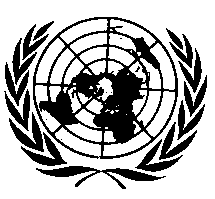 UNITED NATIONSParagraph 2.6.1., amend to read:"2.6.1.	The trade name or mark:(a)	Reflective marking material bearing the same trade name or mark but produced by different manufacturers shall be considered as being of different types;(b)	Reflective marking material produced by the same manufacturer differing only by the trade name or mark shall be considered as being of the same type."Insert a new paragraph 3.1.4., to read:"3.1.4.	In the case of a type of reflective marking material differing only by the trade name or mark from a type that has already been approved it shall be sufficient to submit:3.1.4.1.	A declaration by the reflective marking material manufacturer that the type submitted is identical with (except in the trade name or mark) and has been produced by the same manufacturer as the type already approved, the latter being identified by its approval code;3.1.4.2.	Two samples bearing the new trade name or mark or equivalent documentation."Paragraph 6., amend to read:"6.		General specifications	The requirements contained in sections 5. "General specifications" and 6. "Individual specifications" and in the Annexes referenced in the said sections of UN Regulations Nos. 48 or 86, and their series of amendments in force at the time of application for the retro-reflective marking material type approval shall apply to this Regulation.	The requirements pertinent to each retro-reflective marking material and to the category/ies of vehicle on which the retro-reflective marking material is intended to be installed shall be applied, where its verification at the moment of retro-reflective marking material type approval is feasible.6.1.	…"E/ECE/324/Rev.2/Add.103/Rev.1/Amend.3−E/ECE/TRANS/505/Rev.2/Add.103/Rev.1/Amend.3E/ECE/324/Rev.2/Add.103/Rev.1/Amend.3−E/ECE/TRANS/505/Rev.2/Add.103/Rev.1/Amend.37 December 2017